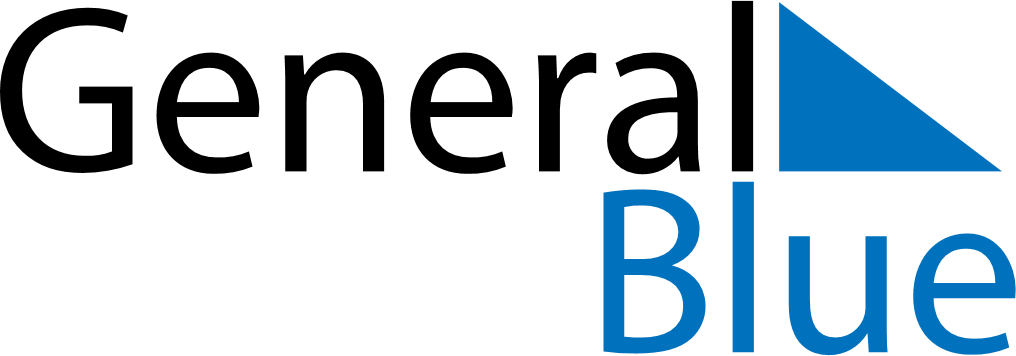 February 2024February 2024February 2024February 2024February 2024February 2024Coyhaique, Aysen, ChileCoyhaique, Aysen, ChileCoyhaique, Aysen, ChileCoyhaique, Aysen, ChileCoyhaique, Aysen, ChileCoyhaique, Aysen, ChileSunday Monday Tuesday Wednesday Thursday Friday Saturday 1 2 3 Sunrise: 6:42 AM Sunset: 9:21 PM Daylight: 14 hours and 38 minutes. Sunrise: 6:43 AM Sunset: 9:19 PM Daylight: 14 hours and 36 minutes. Sunrise: 6:45 AM Sunset: 9:18 PM Daylight: 14 hours and 33 minutes. 4 5 6 7 8 9 10 Sunrise: 6:46 AM Sunset: 9:17 PM Daylight: 14 hours and 30 minutes. Sunrise: 6:48 AM Sunset: 9:16 PM Daylight: 14 hours and 27 minutes. Sunrise: 6:49 AM Sunset: 9:14 PM Daylight: 14 hours and 24 minutes. Sunrise: 6:51 AM Sunset: 9:13 PM Daylight: 14 hours and 22 minutes. Sunrise: 6:52 AM Sunset: 9:12 PM Daylight: 14 hours and 19 minutes. Sunrise: 6:54 AM Sunset: 9:10 PM Daylight: 14 hours and 16 minutes. Sunrise: 6:55 AM Sunset: 9:09 PM Daylight: 14 hours and 13 minutes. 11 12 13 14 15 16 17 Sunrise: 6:57 AM Sunset: 9:07 PM Daylight: 14 hours and 10 minutes. Sunrise: 6:58 AM Sunset: 9:06 PM Daylight: 14 hours and 7 minutes. Sunrise: 7:00 AM Sunset: 9:04 PM Daylight: 14 hours and 4 minutes. Sunrise: 7:01 AM Sunset: 9:03 PM Daylight: 14 hours and 1 minute. Sunrise: 7:03 AM Sunset: 9:01 PM Daylight: 13 hours and 58 minutes. Sunrise: 7:04 AM Sunset: 9:00 PM Daylight: 13 hours and 55 minutes. Sunrise: 7:06 AM Sunset: 8:58 PM Daylight: 13 hours and 52 minutes. 18 19 20 21 22 23 24 Sunrise: 7:07 AM Sunset: 8:56 PM Daylight: 13 hours and 49 minutes. Sunrise: 7:09 AM Sunset: 8:55 PM Daylight: 13 hours and 46 minutes. Sunrise: 7:10 AM Sunset: 8:53 PM Daylight: 13 hours and 42 minutes. Sunrise: 7:12 AM Sunset: 8:51 PM Daylight: 13 hours and 39 minutes. Sunrise: 7:13 AM Sunset: 8:50 PM Daylight: 13 hours and 36 minutes. Sunrise: 7:14 AM Sunset: 8:48 PM Daylight: 13 hours and 33 minutes. Sunrise: 7:16 AM Sunset: 8:46 PM Daylight: 13 hours and 30 minutes. 25 26 27 28 29 Sunrise: 7:17 AM Sunset: 8:45 PM Daylight: 13 hours and 27 minutes. Sunrise: 7:19 AM Sunset: 8:43 PM Daylight: 13 hours and 24 minutes. Sunrise: 7:20 AM Sunset: 8:41 PM Daylight: 13 hours and 20 minutes. Sunrise: 7:22 AM Sunset: 8:39 PM Daylight: 13 hours and 17 minutes. Sunrise: 7:23 AM Sunset: 8:38 PM Daylight: 13 hours and 14 minutes. 